ПРЕСС-РЕЛИЗ15.02.2023На строительную площадку Курской АЭС-2 доставлены внутрикорпусные устройства для реактора энергоблока №1Внутрикорпусные устройства включают в себя 10-метровую шахту внутрикорпусную, выгородку и блок защитных труб. Все элементы изготовлены Волгодонским филиалом АО «АЭМ-технологии» (входит в машиностроительный дивизион Росатома – Атомэнергомаш).Все конструкции будут помещены внутрь корпуса атомного реактора подобно матрешке с высокой точностью, после чего их герметично закроют крышкой реактора. Именно внутрикорпусные устройства осуществляют разделение потоков теплоносителя в реакторе, в них размещаются тепловыделяющие сборки, а также через них проходят каналы системы управления и защиты реактора.«Все элементы внутрикорпусных устройств предварительно прошли на заводе-изготовителе контрольную сборку со штатным корпусом реактора ВВЭР-ТОИ. Внутрь поочередно опускали 10-метровую внутрикорпусную шахту, весом 73 тонны, выгородку – 38 тонн и блок защитных труб – 68 тонн. Далее атомный реактор закрывали штатной крышкой. Общий вес изделия в сборе составил 603 тонны. При контрольной сборке все элементы полностью повторяют свое проектное положение. Это значительно сокращает сроки сборки и упрощает монтаж реакторной установки уже непосредственно на площадке строительства АЭС», – пояснил исполняющий обязанности директора Курской АЭС Андрей Ошарин.Реактор – изделие первого класса безопасности. Он представляет собой вертикальный цилиндрический корпус с эллиптическим днищем. Внутри корпуса размещается активная зона и внутрикорпусные устройства. Сверху реактор герметично закрыт крышкой с установленными на ней приводами механизмов и органов регулирования и защиты реактора и патрубками для вывода кабелей датчиков внутриреакторного контроля.Выполнение данного события еще на шаг приближает этап физического пуска энергоблока Курской АЭС-2. Сооружение станции замещения имеет стратегическое значение для атомной отрасли России. Энергетика является основой поступательного социально-экономического развития страны, снабжения промышленности и граждан. Россия продолжает модернизацию энергокомплекса, в том числе, атомных мощностей. Эта работа осуществляется с учетом современных трендов цифровизации и замещения импортного оборудования. Доля низкоуглеродной электрогенерации в российской энергетике составляет уже около 40%. В перспективе, с учетом увеличения доли атомной генерации, она будет только расти.Сооружение 1 и 2 энергоблоков Курской АЭС-2 осуществляется в рамках федерального проекта «Проектирование и строительство референтных энергоблоков атомных электростанций» Комплексной программы «Развитие техники, технологий и научных исследований в области использования атомной энергии в Российской Федерации на период до 2024 года.Управление информации и общественных связей Курской АЭСФотографии предоставлены пресс-службой завода Атоммаш.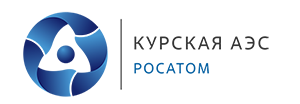 Управление информациии общественных связейКурской АЭСТел./ факс: +7 (47131) 4-95-41,E-mail: iac@kunpp.ruwww.rosenergoatom.ru